Zadání: Kdo co může tvrdit? Tvrzení v bublinách přiřaďte k postavám na obrázku, tedy buď k podnikateli, nebo naopak k zaměstnanci. Vybarvěte bubliny podle toho, ke které kategorii z barevného seznamu níže byste uvedená tvrzení zařadili. Připravte si argumenty, proč jste se tak rozhodli. Do prázdných bublin napište další pozitiva či negativa spojená podle vašeho názoru s podnikáním nebo zaměstnáním, vybarvěte a také přiřaďte k příslušné postavě.Kategorie:Jak začít?Co když přijde krach?A co dovolená?...v nemoci i ve zdraví...Jak jezdím do práce?Pozitiva nebo negativa:ekonomická,pracovního prostředí a kolektivu,osobního rozvoje.Příklad: Toto tvrzení přiřadím k podnikateli a spadá do kategorie „Co když přijde krach?“, proto je bublina vybarvená oranžově. Nevíte, jak vybarvit bublinu? Klikněte na ni a postupujte podle obrázku níže (červeně zakroužkovaná tlačítka).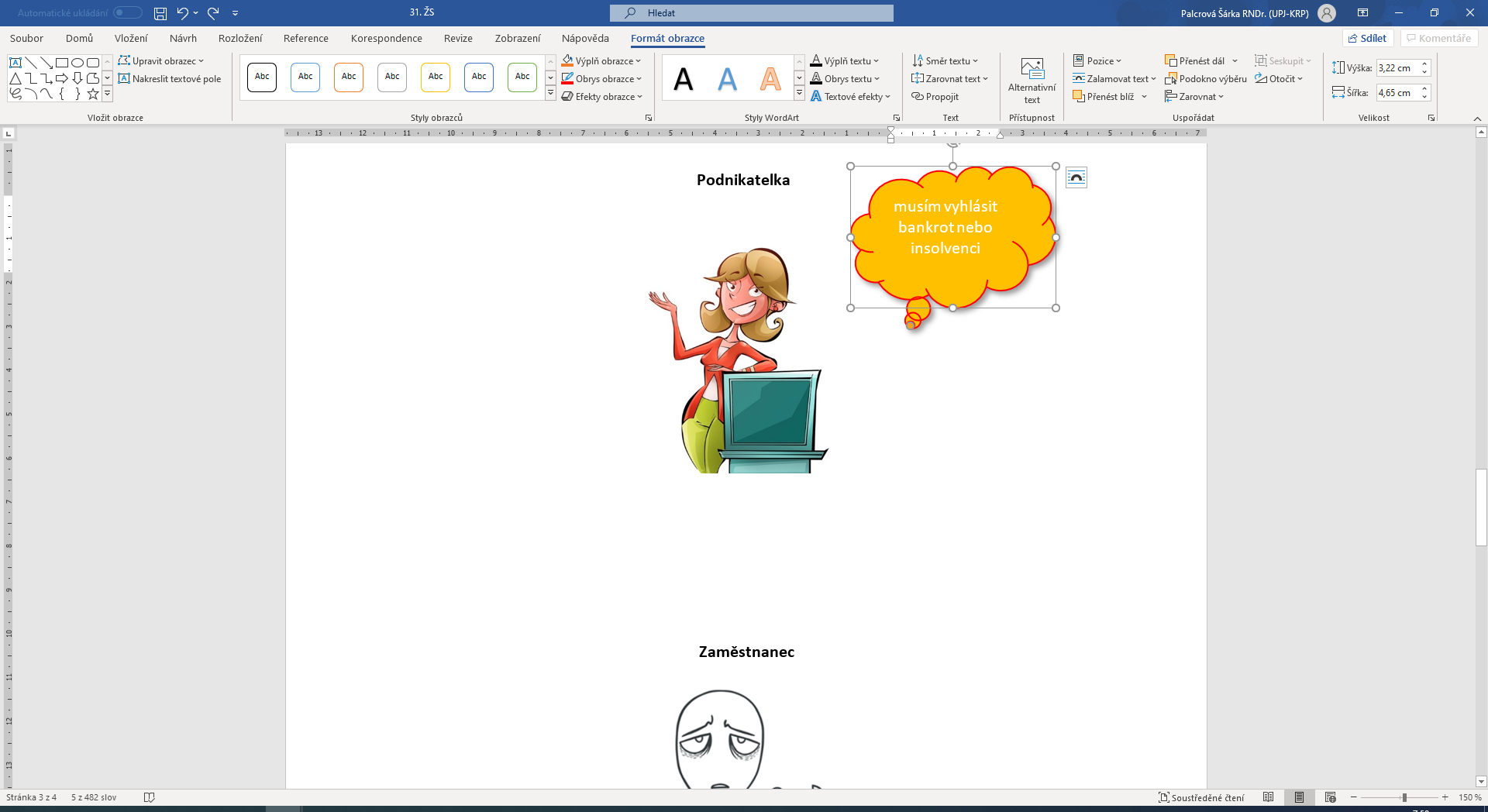 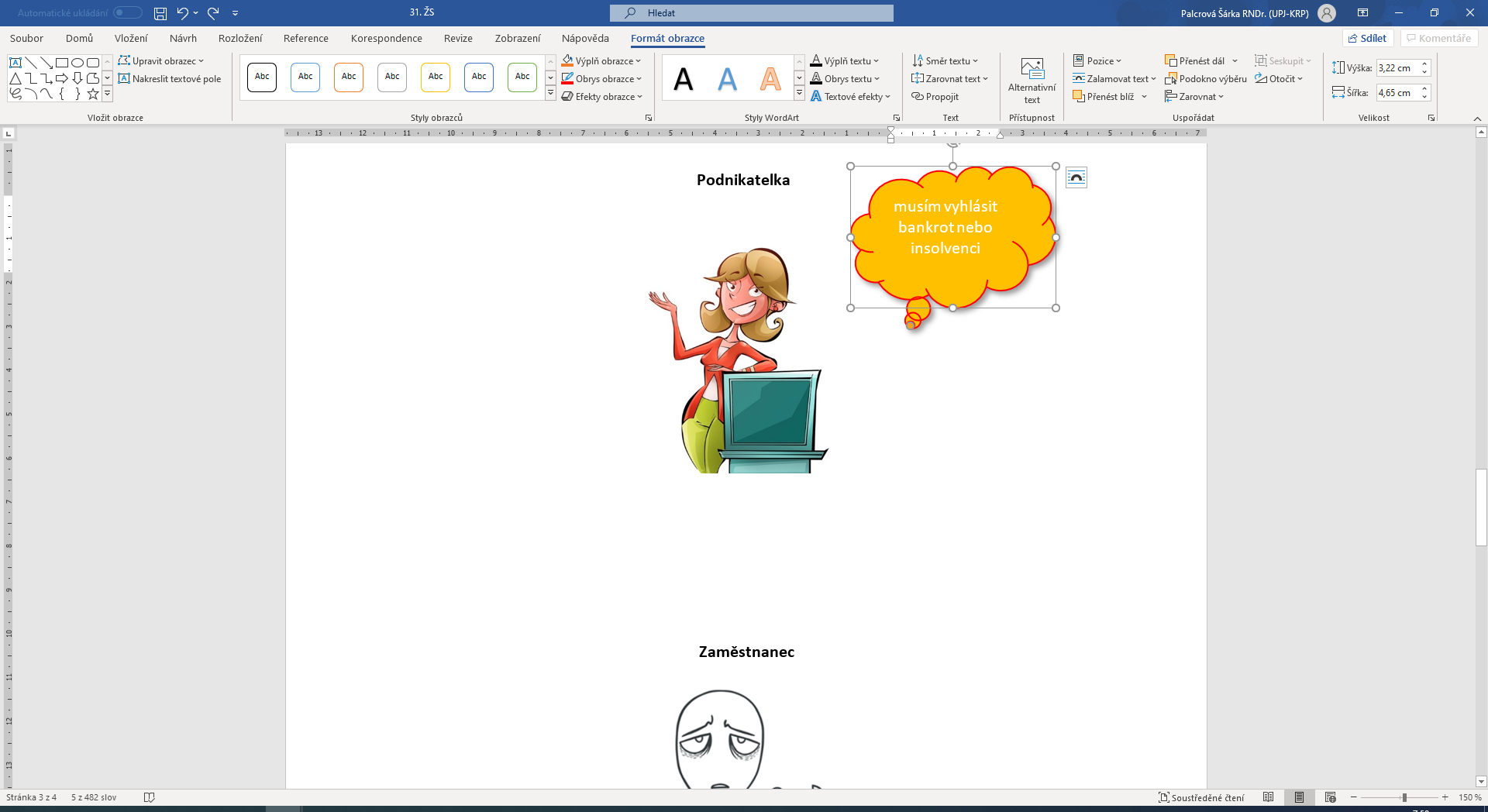 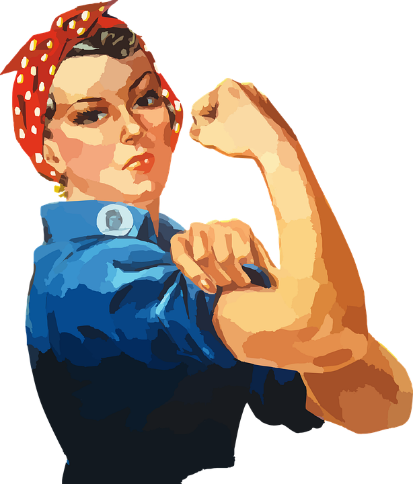 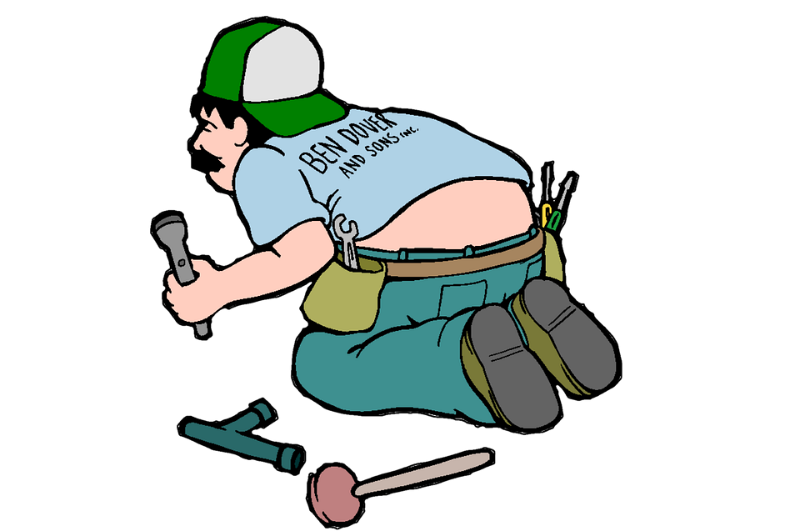 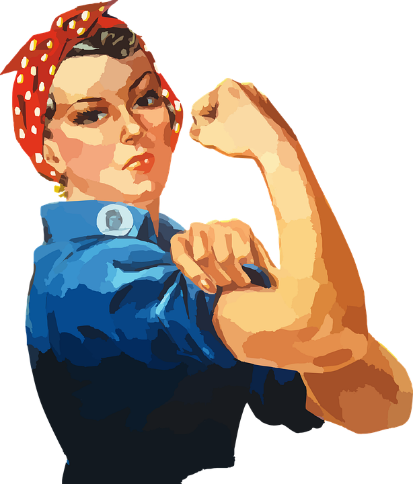 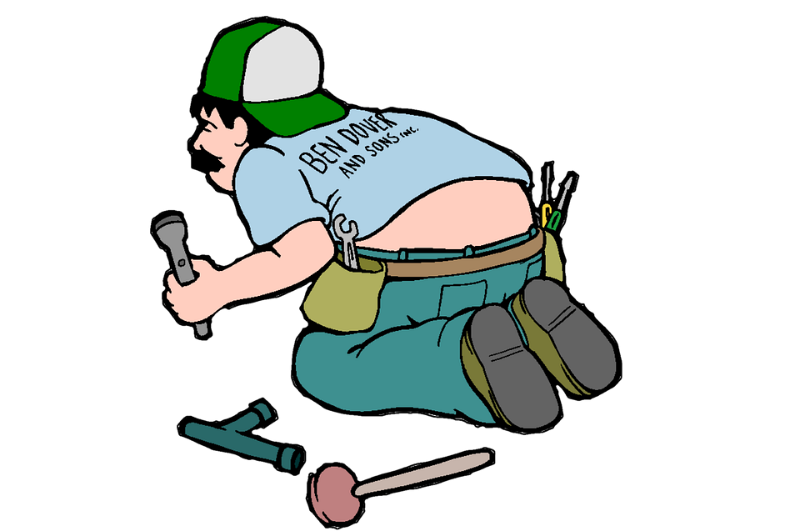 Seznam obrázků:[Podnikatel Pepa]. In: pixabay.com [online]. [citováno 2020-04-30]. Dostupné z: https://pixabay.com/cs/illustrations/instalat%C3%A9r-domovn%C3%AD-instalace-potrub%C3%AD-3312573/[Zaměstnankyně Helga]. In: pixabay.com [online]. [citováno 2020-04-30]. Dostupné z: https://pixabay.com/cs/vectors/%C5%BEena-rovnost-rosie-riveter-%C5%BEeny-41891/